Mittwoch, der 20. Mai, 2020Freitag, der 22. Mai, 2020Evo za ovaj tjedan - SPORTOVIPRVI SAT – više puta pogledati video sa sportovima. Uz gledanje ponavljati naglas kao što to radimo na nastavi. https://www.youtube.com/watch?v=JH_4EE40b-Y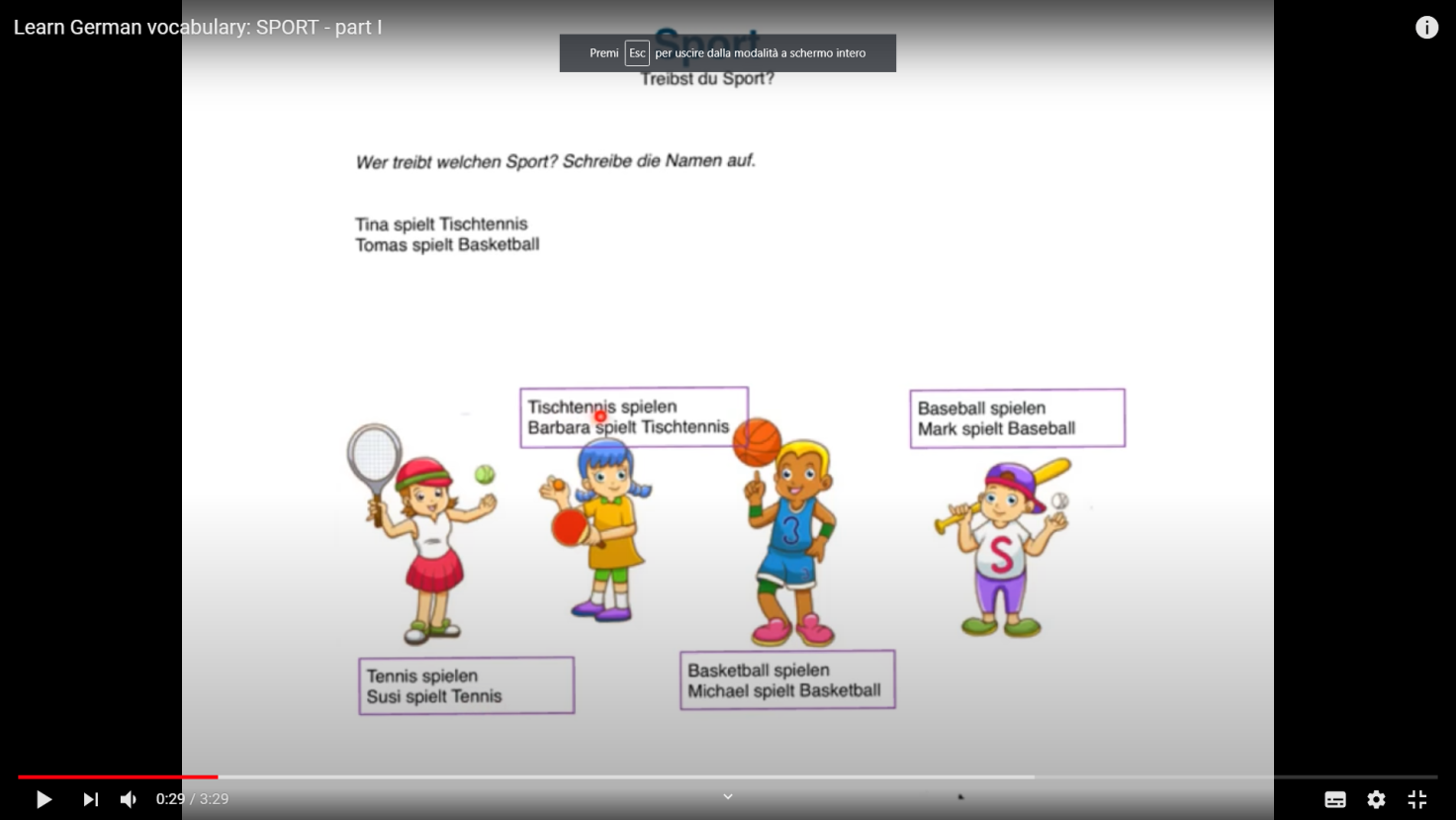 DRUGI SAT – ponovo pogledati video i odgovoriti na pitanja. Pitanja odgovoriti punom rečenicom. 1	Welchen Sport treibt Susi? 2	Welchen Sport treibt Barbara? 3	Welchen Sport treibt Michael?4	Was spielt Peter? 5	Was spielt Hans? 6	Was macht Peter? 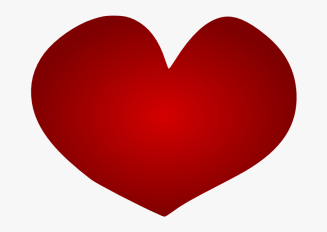 Viele Küsse und GrüsseMaja